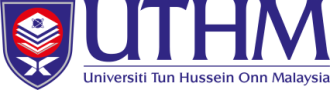 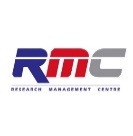    PROJECT LEADERS   Type Of Grant                 : ___________________________________________   Project Leader	              : ___________________________________________   Faculty / Center		:  __________________________________________   Vot No.      		:  __________________________________________   Project Duration             : ____________________ until ___________________Payment Methods                Invoice                           Telegraphic Transfer                CashBeneficiary NameBeneficiary AddressBank NameBank AddressAccount NumberSwift CodePART  C : EXPENSES ESTIMATION (Fill By Applicant)*please check at Lampiran B     i)    Registration Fee		:	______________________     ii)    Flight Ticket                          :             ______________________     iii)   Travel Expenses           	:	______________________     iv)   Hotel /day    		:   	______________________                                      v)    Meal /day                    	:	______________________                                                 vi)   Others		              :	______________________TOTAL                                :            ** Applicants should take into account the costs associated with organizational collaboration activity ( industry/ Research Institutes/ universities)PART F :  APPROVAL BY RMC DIRECTOR       Tick (  ) in the box :                                      Approved                                      Not Approved      Comment                  _________________________________________________________________________________                  _________________________________________________________________________________                                                                                               Signature and stamp  :  __________________________                                                                                               Date                           :  __________________________                                                                     